Будем благодарны за сотрудничество!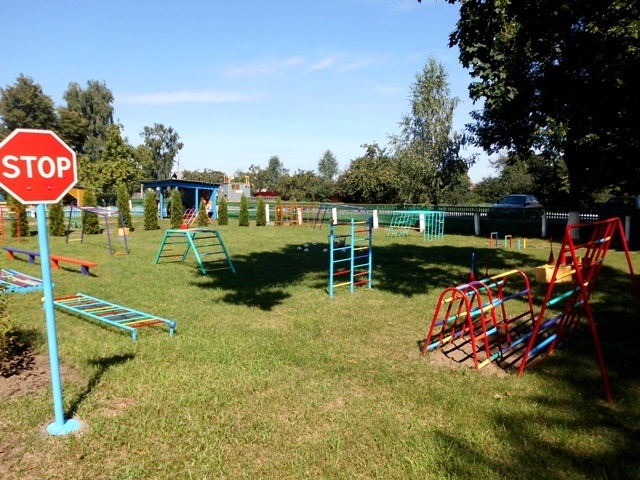 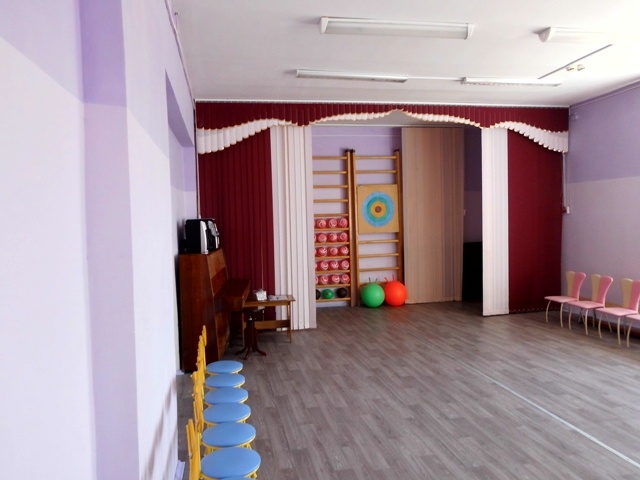 Наименование проекта: «Расти здоровым, малыш»Наименование проекта: «Расти здоровым, малыш»2. Срок реализации проекта: 12 месяцев2. Срок реализации проекта: 12 месяцев3. Организация–заявитель, предлагающая проект: Государственное учреждение образования «Санаторный ясли-сад № 4 г. Чечерска»3. Организация–заявитель, предлагающая проект: Государственное учреждение образования «Санаторный ясли-сад № 4 г. Чечерска»4. Цели проекта: Формирование основ двигательной активности, пропаганда здорового образа жизни среди детей, родителей воспитанников, сотрудников учреждения, проживающих на радиоактивно загрязнённой территории4. Цели проекта: Формирование основ двигательной активности, пропаганда здорового образа жизни среди детей, родителей воспитанников, сотрудников учреждения, проживающих на радиоактивно загрязнённой территории5. Задачи, планируемые к выполнению в рамках реализации проекта: - Оборудовать и благоустроить спортивную площадку для физкультурных занятий и развлечений. - Оборудовать и благоустроить игровые площадки спортивным оборудованием для детей старшего дошкольного возраста (2 шт.).- Организовать работу кружка  «Радуга здоровья», где будут заниматься 10 воспитанников.- Организовать пропаганду здорового образа жизни и полезности проводимого физкультурно-оздоровительного процесса среди родителей и сотрудников учреждения через проведение  консультаций, встреч за круглым столом, совместных спортивных досугов, дней здоровья, соревнований.5. Задачи, планируемые к выполнению в рамках реализации проекта: - Оборудовать и благоустроить спортивную площадку для физкультурных занятий и развлечений. - Оборудовать и благоустроить игровые площадки спортивным оборудованием для детей старшего дошкольного возраста (2 шт.).- Организовать работу кружка  «Радуга здоровья», где будут заниматься 10 воспитанников.- Организовать пропаганду здорового образа жизни и полезности проводимого физкультурно-оздоровительного процесса среди родителей и сотрудников учреждения через проведение  консультаций, встреч за круглым столом, совместных спортивных досугов, дней здоровья, соревнований.6. Целевая группа: Воспитанники государственного учреждения образования «Санаторный ясли-сад № 4 г.Чечерска» в количестве 123 человек, их родители (законные представители), сотрудники учреждения.6. Целевая группа: Воспитанники государственного учреждения образования «Санаторный ясли-сад № 4 г.Чечерска» в количестве 123 человек, их родители (законные представители), сотрудники учреждения.7. Краткое описание мероприятий в рамках проекта: 7.1.Закупка спортивного оборудования для спортивной площадки, игровых участков.7.2.Закупка спортивного инвентаря.7.3.Благоустройство территории спортивной и игровых площадок, и прилегающей к ним территории.7.4.Установка спортивного оборудования. 7.5.Косметический ремонт музыкально-физкультурного зала. 7.6.Открытие кружка «Радуга здоровья» и разработка программы его деятельности. 7.7.Проведение семинаров для родителей в каждой возрастной группе по повышению компетентности родителей в области формирования у детей двигательной активности с привлечением специалистов.7.8.Вовлечение родителей, представителей средств массовой информации в процесс физкультурно-оздоровительной работы дошкольного учреждения.7.9.Проведение садовых и внесадовых мероприятий (круглых столов, соревнований, дней здоровья) по пропаганде здорового образа жизни среди детей и их родителей. 7.10.Оценка изменений, которые произойдут в результате проводимых физкультурно-оздоровительных мероприятий, после осуществления намеченной деятельности. 7. Краткое описание мероприятий в рамках проекта: 7.1.Закупка спортивного оборудования для спортивной площадки, игровых участков.7.2.Закупка спортивного инвентаря.7.3.Благоустройство территории спортивной и игровых площадок, и прилегающей к ним территории.7.4.Установка спортивного оборудования. 7.5.Косметический ремонт музыкально-физкультурного зала. 7.6.Открытие кружка «Радуга здоровья» и разработка программы его деятельности. 7.7.Проведение семинаров для родителей в каждой возрастной группе по повышению компетентности родителей в области формирования у детей двигательной активности с привлечением специалистов.7.8.Вовлечение родителей, представителей средств массовой информации в процесс физкультурно-оздоровительной работы дошкольного учреждения.7.9.Проведение садовых и внесадовых мероприятий (круглых столов, соревнований, дней здоровья) по пропаганде здорового образа жизни среди детей и их родителей. 7.10.Оценка изменений, которые произойдут в результате проводимых физкультурно-оздоровительных мероприятий, после осуществления намеченной деятельности. 8. Общий объем финансирования (в долларах США): 11595 долларов8. Общий объем финансирования (в долларах США): 11595 долларовИсточник финансированияОбъем финансирования (в долларах США)Средства донора10555 долларовСофинансирование1040 долларов8. Место реализации проекта (область/район, город): Гомельская область, г.Чечерск8. Место реализации проекта (область/район, город): Гомельская область, г.Чечерск9. Контактное лицо: Светлана Петровна Ткачук, заведующий государственного учреждения образования «Санаторный ясли-сад № 4 г. Чечерска», тел. 375 2332 7-74-39, detsad4@mail.gomel.by9. Контактное лицо: Светлана Петровна Ткачук, заведующий государственного учреждения образования «Санаторный ясли-сад № 4 г. Чечерска», тел. 375 2332 7-74-39, detsad4@mail.gomel.by